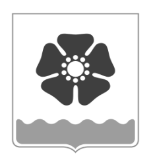 Городской Совет депутатовмуниципального образования «Северодвинск» (Совет депутатов Северодвинска)шестого созываРЕШЕНИЕОб итогах проведения конкурсапо отбору кандидатур на должность Главы муниципального образования «Северодвинск» и внесении изменения в решение Совета депутатов Северодвинска от 27.04.2017  № 24В соответствии с Уставом Северодвинска, в целях реализации порядка избрания Главы Северодвинска и с учетом итогов проведения конкурса по отбору кандидатур на должность Главы муниципального образования «Северодвинск», решения конкурсной комиссии о результатах конкурса по отбору кандидатур на должность Главы муниципального образования «Северодвинск» от 04.09.2022, Совет депутатов Северодвинскарешил:1. Признать конкурс по отбору кандидатур на должность Главы муниципального образования «Северодвинск», назначенный решением Совета депутатов Северодвинска от 16.06.2022 № 439 «Об объявлении конкурса по отбору кандидатур на должность Главы муниципального образования «Северодвинск» на  4 сентября 2022 года, несостоявшимся.2. Внести изменение в Порядок проведения конкурса по отбору кандидатур на должность Главы муниципального образования «Северодвинск», утвержденный решением Совета депутатов Северодвинска от 27.04.2017 № 24 (в редакции от 21.10.2021), заменив в подпункте 3 пункта 1 статьи 2 цифру «10» на цифру «90».3. Настоящее решение вступает в силу после его официального опубликования.4. Опубликовать (обнародовать) настоящее решение в бюллетене нормативно-правовых актов муниципального образования «Северодвинск» «Вполне официально», разместить в сетевом издании «Вполне официально» (вполне-официально.рф) и на официальных интернет-сайтах Совета депутатов Северодвинска и Администрации Северодвинска.от08.09.2022№  456ПредседательСовета депутатов Северодвинска_________________ М.А. Старожилов          Глава муниципального образования           «Северодвинск»          _________________ И.В. Скубенко